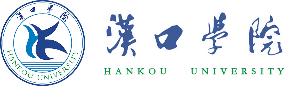 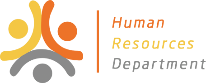 汉口学院招聘申请表申请单位拟招聘时间拟招聘时间招聘基本概况招聘基本概况招聘基本概况招聘基本概况招聘基本概况招聘基本概况申请招聘岗位人数人数学历及职称学历及职称专业岗位职责岗位职责岗位职责岗位职责岗位职责岗位职责任职要求任职要求任职要求任职要求任职要求任职要求申请单位意见申请单位意见申请单位分管校领导意见（行政岗招聘需签署此栏）申请单位分管校领导意见（行政岗招聘需签署此栏）人力资源部意见人力资源部意见（申请单位公章）负责人（签名）日  期          年    月    日（申请单位公章）负责人（签名）日  期          年    月    日（人力资源部公章）负责人（签名）日  期          年    月    日（人力资源部公章）负责人（签名）日  期          年    月    日分管人力资源部校领导意见分管人力资源部校领导意见分管人力资源部校领导意见董事长意见董事长意见董事长意见